What is your “Why?”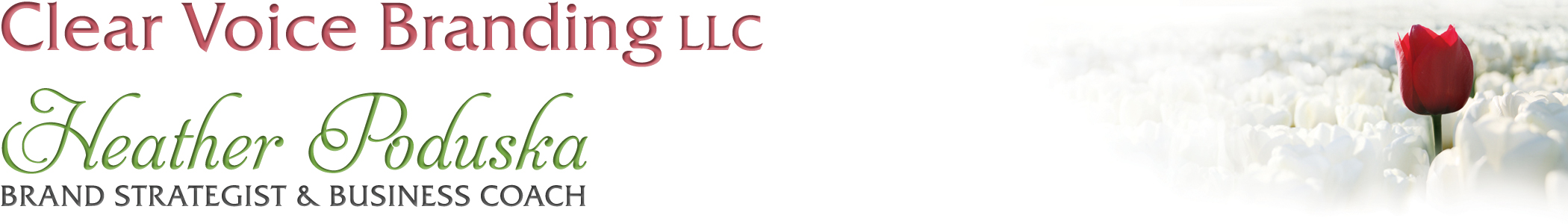 Big Vision ExerciseRight now I want you to close your eyes and image the world as it is at its worst. What are the biggest tragedies? What are the biggest problems that need to be solved? What makes you the most sad or angry about the current state of the world? What really gets you fired up in this scene? Identify the biggest need in this picture. Before moving on, write your answers below._________________________________________________________________________________________________________________________________________________________________________________________________________________________________________________________________________________Now I want you to close your eyes again and imagine the world in a perfect state. What would that look like to you? What are the very first images that pop into your mind? What would a perfect world look like? How would people be living, behaving and interacting? What does the environment look like? Write your answers below._________________________________________________________________________________________________________________________________________________________________________________________________________________________________________________________________________________Now choose the thing you feel most passionately about from each of the two exercises, the worst thing about the world and the best possible vision of the world. Now imagine you have been given a magic wand and you are given the power to reconcile those two visions. What would that look like? What need has to be met to make that happen? What would be the specific outcome if your efforts were successful? (Don’t worry about HOW you would make this happen, just imagine it would happen magically by the wave or your wand.)_________________________________________________________________________________________________________________________________________________________________________________________________________________________________________________________________________________Your Vision StatementTake your notes from the above exercise to write your vision statement.  Example: “I would like to see a world where all children have access to healthy food.” Or “I would like to see a world where honesty and integrity were valued above all else.” Or “I would like to see a world where the oceans were free of dangerous toxins.” Remember this is something you would need massive support to accomplish.Some helpful phrases to get you started:My ideal world would be…I see a world where…In a perfect world things would be…My Vision Statement:_______________________________________________________________________________________________________________________________________________________________________________________________________________________________________________________________________________________________________________________________________________________________________________________________________________________________________________________________________Defining Your PurposeWhy do I want to see my world vision fulfilled?____________________________________________________________________________________________________________________________________________________________________________________________________________________________________________________________________________________________________________________________________________________________________________Next, ask yourself what is your role in making your vision come to life? If you vision is to see a more beautiful and peaceful world, your role as an artist may be creating beautiful pieces of art. Or you may be a therapist who brings more peace and harmony to individuals or families. My role in making my vision come to life is______________________________________________________________________________________________________________________________________________________________________________________Finding your purpose exercise:Write your own eulogy. How do you want to be remembered by your friends, family and community? What contributions do you want to be remembered for? Who do you want to have touched or helped? What is your desired legacy? Write it below.________________________________________________________________________________________________________________________________________________________________________________________________________________________________________________________________________________________________________________________________________________________________________________________________________________________________________________________________________________________________________________________________________________________________________________________________________________________________________________________________________________________________________________________________________________________Now take all the answers and threads from the exercises and questions above and create a one or two sentence statement defining your purpose. This is where you are going to answer the question “How.”My Purpose Statement Is:I am here to ____________________________________________________________________________________________________________________________________________________________________________________________________________________________________________________________________________________________________________________________________________________________________________by____________________________________________________________________________________________________________________________________________________________________________________________________________________________________________________________________________________________________________________________________________________________________________Turn up the volumeHow would you restate your purpose if you knew you had all the money, time and support in the world to make it happen?____________________________________________________________________________________________________________________________________________________________________________________________________________________________________________________________________________________________________________________________________________________________________________Mission Exercise:How can you turn your purpose into an actionable mission? This is where you add specifics. Who do you want to touch? How many people do you want to impact? What change or result do you want to create and why?Examples:I want to help as many people as possible find their authentic voice and unlock their potential so they can life a full-throttle life and stop apologizing for their ambition. I want to help a million people create profitable businesses doing what they love. I want to get a computer in every home in America. Your turn:Who?______________________________________________________________________________________How many and/or where?__________________________________________________________________Do what’s the action?______________________________________________________________________What’s the impact/result? So they can…_________________________________________________________________________________________________________________________________________________________________________________________________________________________________________________________________________________My mission statement:__________________________________________________________________________________________________________________________________________________________________________________________________________________________________________________________________________________________________________________________________________________________________________________________________________________________________________________________________________________________________________________________________________________________________